" Охотники и утки"Цель игры: развитие глазомера, ловкости.На игровой площадке чертится круг диаметром 5— 8 м (в зависимости от возраста игроков и их числа).Все играющие делятся на две команды: «утки» и «охотники». «Утки» располагаются внутри круга, а «охотники»    за кругом. «Охотники» получают мяч.По сигналу или по команде учителя «охотники» начни.ног мячом выбивать «уток». «Убитые утки», в которых попал мяч, выбывают за пределы круга. Игра продолжается до тех пор, пока не будут выбиты все «утки» из круга. Во время броска мяча «охотникам» нельзя переступать черту круга.Когда будут выбиты все «утки», команды меняются местами.Вариант игры: из числа играющих выбираются 3— 4 «охотника», которые стоят в разных концах площадки. У каждого «охотника» по малому мячу. Играющие разбегаются по площадке, но не выходят за ее пределы.По сигналу или команде учителя все играющие останавливаются на своих местах, а «охотники» целятся и бросают в них мячи. Играющие могут уклоняться от летящего мяча, но им нельзя сходить со своего места.Выбитые «утки» выходят из игры. Выигрывает «охотник» выбивший наибольшее число «уток».Гуси летят (Гуси ляцяць)Вожаком избирается игрок, который знает как можно больше названий животных и птиц. Вожак придумывает названия летунов: Гуси летят», «Утки летят» и т. д. Дети поднимают руки и машут крыльями. При этом громко говорят: «Летят» - и быстро опускают руки. Когда вожак говорит, например: «Щуки летят», игроки могут допустить ошибку и помахать руками. У того, кто ошибся, берут фант, который он должен выручить в конце игры (рассказать стихотворение, спеть песню, станцевать).Правила игры. Дети должны быть внимательными и не ошибаться.Подними монету (Кумс алу)На противоположных сторонах площадки намечают линии старта и финиша. По площадке раскладывается большое количество монет (камешков). Игроки выстраиваются вдоль линии старта. По сигналу джигиты начинают скачки - передвигаются по направлению к линии финиша, имитируя скачку на конях. Во время скачек джигиты, не останавливаясь, наклоняются и поднимают монеты.Побеждает тот, кто смог во время скачек собрать больше монет.Правила игры. Начинать скачки можно только по сигналу. Во время скачек нельзя наталкиваться друг на друга. Поднимая предмет, нельзя стоять на месте.Цыплята (Балапандар)Игроки распределяются на три группы. В каждой группе - наседка и ее цыплята. Выбранные считалкой три коршуна должны коснуться ладонями цыплят, после чего те выбывают из игры. Наседка защищает своих цыплят. Она не нападает на коршунов, но если при их нападении наседка, защищая своих цыплят, коснется руками коршунов, то они выходят из игры.Три группы цыплят двигаются цепочками, держась друг за друга и за наседку, которая возглавляет цепь. Цыплята поют:Дружно держимся за друга,Здесь, в колонне: друг - подруга!Мы все смелые ребята,Развеселые цыплята!Нам не страшен хищный коршун.С нами наша мать!Мы идем с ней погулять,Чудеса повидать!При этом наседки делают различные повороты, ведя за собой цыплят. Если в этот момент цепь разрывается, на отстающих игроков нападают коршуны. Цыплята стараются опять выстроиться в цепь.Правила игры. Наседка касается коршуна только в момент его нападения. Коршун ловит лишь оторвавшихся от наседки цыплят.
Цыплята (Балапандар)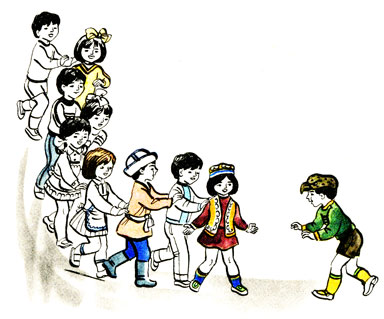 Король зверей (Жворю каралюс)Все играющие - звери, один из них - король зверей. Каждый зверь должен сказать королю свое название, но так, чтобы другие не слышали (тигр, волк, заяц и др.). Звери выстраиваются в один ряд напротив короля, за несколько шагов до него. У ног короля лежит мяч. Король называет какого-нибудь зверя, тот должен бежать, а король старается попасть в него мячом. Если мяч попадает в зверя, тот идет к королю и помогает ему (приносит мяч и др.). После того как король назовет двух-трех зверей, он говорит: «Ловлю всех зверей!» Все бегут, а он старается мячом попасть в кого-нибудь.Правила игры. Король бросает мяч, не выходя за очерченную линию. Новый король выбирается после того, как пойманы три-четыре зверя.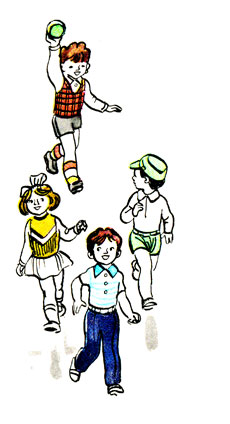 